lMADONAS NOVADA PAŠVALDĪBA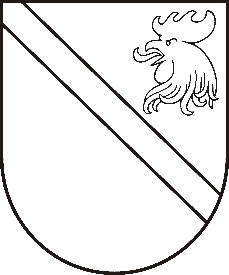 Reģ. Nr. 90000054572Saieta laukums 1, Madona, Madonas novads, LV-4801 t. 64860090, e-pasts: pasts@madona.lv ___________________________________________________________________________MADONAS NOVADA PAŠVALDĪBAS DOMESLĒMUMSMadonā2021.gada 28.janvārī									             Nr.29									         (protokols Nr.3, 3.p.)Par speciālistam izīrējamas dzīvojamās telpas statusa noteikšanuMadonas novada pašvaldības Dzīvokļu jautājumu komisija ir izvērtējusi Madonas novada pašvaldības dzīvokļa īpašumu, kas šobrīd nav izīrēts un ir atbrīvots - dzīvokļa īpašums Ezera iela 6-7, Lazdonā, Lazdonas pagastā, Madonas novadā.Minētais dzīvokļa īpašums nav iekļauts pašvaldības neizīrēto dzīvojamo telpu sarakstā. Dzīvokļu jautājumu komisija izsaka priekšlikumu dzīvokļa īpašumam noteikt speciālistam izīrējamas dzīvojamās telpas statusu.Pamatojoties uz likuma “Par palīdzību dzīvokļa jautājumu risināšanā” 21.1 pantu, 25.08.2019. Madonas novada pašvaldības saistošo noteikumu Nr.10 “Par kārtību, kādā pašvaldība izīrē dzīvojamo telpu kvalificētam speciālistam” 2.punktu, ņemot vērā 13.01.2021. Uzņēmējdarbības, teritoriālo un vides jautājumu komitejas atzinumu, atklāti balsojot: PAR – 17 (Agris Lungevičs, Aleksandrs Šrubs, Andrejs Ceļapīters, Andris Dombrovskis, Andris Sakne, Antra Gotlaufa, Artūrs Čačka, Artūrs Grandāns, Gatis Teilis, Gunārs Ikaunieks, Inese Strode, Ivars Miķelsons, Kaspars Udrass, Rihards Saulītis, Valda Kļaviņa, Valentīns Rakstiņš, Zigfrīds Gora), PRET – NAV, ATTURAS – NAV, Madonas novada pašvaldības dome NOLEMJ:Piešķirt speciālistam izīrējamas dzīvojamās telpas statusu Madonas novada pašvaldības īpašumā esošai dzīvojamai telpai - dzīvokļa īpašumam Ezera iela 6-7, Lazdona, Lazdonas pagasts, Madonas novads.Domes priekšsēdētājs								          A.LungevičsBankova 64826555